IEEE P802.15Wireless Personal Area NetworksGoal of this submission:The objective of this submission is to provide text for the proposal on beacon enabled in-band signaling for ERDEVThe changes are based on 802.15.4Add Section 6.2.116.2.11 Beacon Enabled Ranging with ERDEV Support of beacon enabled ranging for ERDEV is optional. The ranging time structure for beacon enabled ERDEV is shown in Figure 6-X. The ranging time structure is characterized by repeating beacons. The time between two beacons is termed as Beacon Interval. The Beacon Interval of the ranging time structure comprises of ranging slots as defined in 6.9.8.1. Beacon Interval consists of three periods: the Beacon, the Ranging Management Period, and the Ranging Period. Each period consists of one or more ranging slots.Beacon shall be transmitted using the Enhanced Beacon Frame. The Beacon conveys the Beacon Interval, information on the usage of Ranging Management Period, the beginning of the Ranging Period, which is typically characterized by the transmission of the Ranging Control Message (see 6.9.8.2). The Ranging Descriptor IE (7.4.4.XX) is used to convey this information in the Beacon. The management period may have one or more contention access period(s) (CAP) and one or more contention free period(s) (CFP). Each CFP and CAP comprises of one or more ranging slots. The CAP and CFP may be interleaved with each other. The Management Period may or may not be present in a given Beacon Interval.The ranging period may contain ranging blocks, ranging rounds, ranging slots, etc. as defined in 6.9.8.1 and 6.9.8.2. The beginning of the ranging period is characterized with the ranging control message (RCM), which configures the ranging period. The ranging period may have more than one RCM. The ranging period may or may not be present in a given Beacon Interval. The Ranging Period may last until the next Beacon or could end before the next Beacon. The Ranging Period may or may not be present in a given Beacon Interval.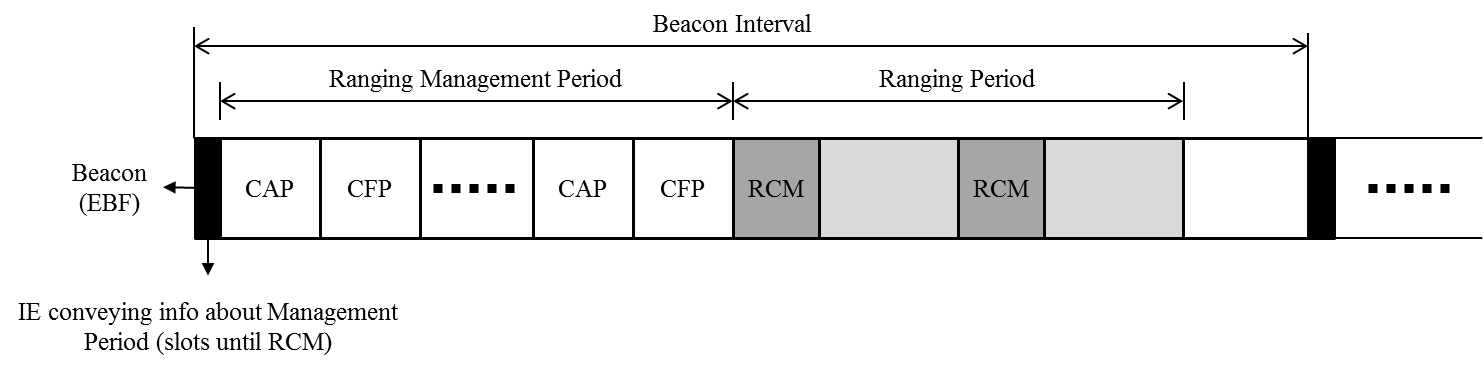 Figure 6-X Ranging Time Structure for Beacon Enabled Ranging with ERDEVAdd Section 7.4.4.XX7.4.4.XX Ranging Descriptor IEThe Ranging Descriptor IE (RD IE) conveys the information of the ranging time structure. It is included in the beacon of the ranging time structure. The RD IE is formatted as shown in Figure 7-X. Figure 7-X. Format of the content field of Ranging Descriptor IEEach row of the RM Table is formatted as shown in Figure 7-Y.Figure 7-Y. Each row of the RM Table of the RD IEThe Version field indicates the version of the RD IE and shall be set to zero for this version of the standard.Slot Size Multiplier conveys the ranging slot duration as a multiple of the Ranging Scheduling Time Unit (RSTU). Beacon Interval conveys the time duration or the time interval to the next beacon in units of ranging slots, where the slot size is described in Slot Size Multiplier field. First RCM Slot field conveys the ranging slot number of the first RCM in the Beacon Interval of the ranging time structure. This shall be set to zero if Ranging Period is not present in the current Beacon Interval.Ranging Management (RM) Table Length specifies the length of the Ranging Management table. The RM Table Length shall be set to zero if Ranging Management Period is not present in the current Beacon Interval.Each row of the RM Table sequentially indicates the starting and ending slot numbers of CAP and/or CFP periods that are present in the Ranging Management Period. The CAP/CFP indicator in each row indicates whether the set of slots specified in the row use CAP (=0) or CFP (=1).ProjectIEEE P802.15 Working Group for Wireless Personal Area Networks (WPANs)IEEE P802.15 Working Group for Wireless Personal Area Networks (WPANs)TitleBeacon Enabled In-Band Signaling for ERDEVBeacon Enabled In-Band Signaling for ERDEVDate Submitted[July 2019][July 2019]SourceAditya V. Padaki (Samsung)Zheda Li (Samsung)Seongah Jeong (Samsung)Mingyu Lee (Samsung)Ayman Naguib (Samsung)Frank Leong (NXP)Re:Re:Re:AbstractText for possible inclusion in IEEE 802.15.4z MACText for possible inclusion in IEEE 802.15.4z MACPurposeProvision of the text to facilitate its incorporation into the draft text of the IEEE 802.15.4z standard currently under development in the 802.15 TG4z.Provision of the text to facilitate its incorporation into the draft text of the IEEE 802.15.4z standard currently under development in the 802.15 TG4z.NoticeThis document has been prepared to assist the IEEE P802.15.  It is offered as a basis for discussion and is not binding on the contributing individual(s) or organization(s). The material in this document is subject to change in form and content after further study. The contributor(s) reserve(s) the right to add, amend or withdraw material contained herein.This document has been prepared to assist the IEEE P802.15.  It is offered as a basis for discussion and is not binding on the contributing individual(s) or organization(s). The material in this document is subject to change in form and content after further study. The contributor(s) reserve(s) the right to add, amend or withdraw material contained herein.ReleasePatent PolicyThe contributor is familiar with the IEEE-SA Patent Policy and Procedures:<http://standards.ieee.org/guides/bylaws/sect6-7.html#6> and<http://standards.ieee.org/guides/opman/sect6.html#6.3>.Further information is located at <http://standards.ieee.org/board/pat/pat-material.html> and<http://standards.ieee.org/board/pat>.The contributor is familiar with the IEEE-SA Patent Policy and Procedures:<http://standards.ieee.org/guides/bylaws/sect6-7.html#6> and<http://standards.ieee.org/guides/opman/sect6.html#6.3>.Further information is located at <http://standards.ieee.org/board/pat/pat-material.html> and<http://standards.ieee.org/board/pat>.Octets: 12221VariableVersionSlot Size MultiplierBeacon IntervalFirst RCM SlotRM Table lengthRM TableBits: 101013Starting Slot NumberEnding Slot NumberCAP/ CFP IndicatorReserved